1.10	procéder à des études sur les besoins de spectre, la coexistence avec les services de radiocommunication et les mesures réglementaires à prendre en vue de faire de nouvelles attributions éventuelles au service mobile aéronautique pour l'utilisation des applications du service mobile aéronautique non liées à la sécurité, conformément à la Résolution 430 (CMR-19);NOC	VTN/155/1#1640ARTICLESMotifs:	Les études relatives à la coexistence entre le service mobile aéronautique (SMA) non lié à la sécurité auquel il est proposé de faire une attribution et les services existants n'ont donné aucun résultat clair et concret. Par conséquent, il est proposé de n'apporter aucune modification (NOC), afin de garantir la protection des services primaires dans les bandes de fréquences considérées (15,4-15,7 GHz et 22-22,21 GHz) et, le cas échéant, dans les bandes de fréquences adjacentes.NOC	VTN/155/2#1641APPENDICESMotifs:	Voir les motifs exposés ci-dessus.SUP	VTN/155/3#1670RÉSOLUTION 430 (CMR-19)Études sur les questions liées aux fréquences, y compris des attributions additionnelles éventuelles, en vue de la mise en œuvre possible de nouvelles applications du service mobile aéronautique non liées à la sécuritéMotifs:	Cette Résolution n'est plus nécessaire.______________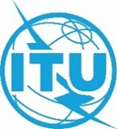 Conférence mondiale des radiocommunications (CMR-23)
Dubaï, 20 novembre – 15 décembre 2023Conférence mondiale des radiocommunications (CMR-23)
Dubaï, 20 novembre – 15 décembre 2023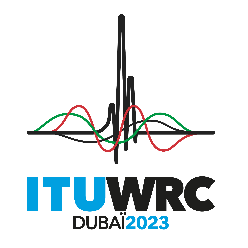 SÉANCE PLÉNIÈRESÉANCE PLÉNIÈREDocument 155-FDocument 155-F30 octobre 202330 octobre 2023Original: anglaisOriginal: anglaisViet Nam (République socialiste du)Viet Nam (République socialiste du)Viet Nam (République socialiste du)Viet Nam (République socialiste du)propositions pour les travaux de la conférencepropositions pour les travaux de la conférencepropositions pour les travaux de la conférencepropositions pour les travaux de la conférencePoint 1.10 de l'ordre du jourPoint 1.10 de l'ordre du jourPoint 1.10 de l'ordre du jourPoint 1.10 de l'ordre du jour